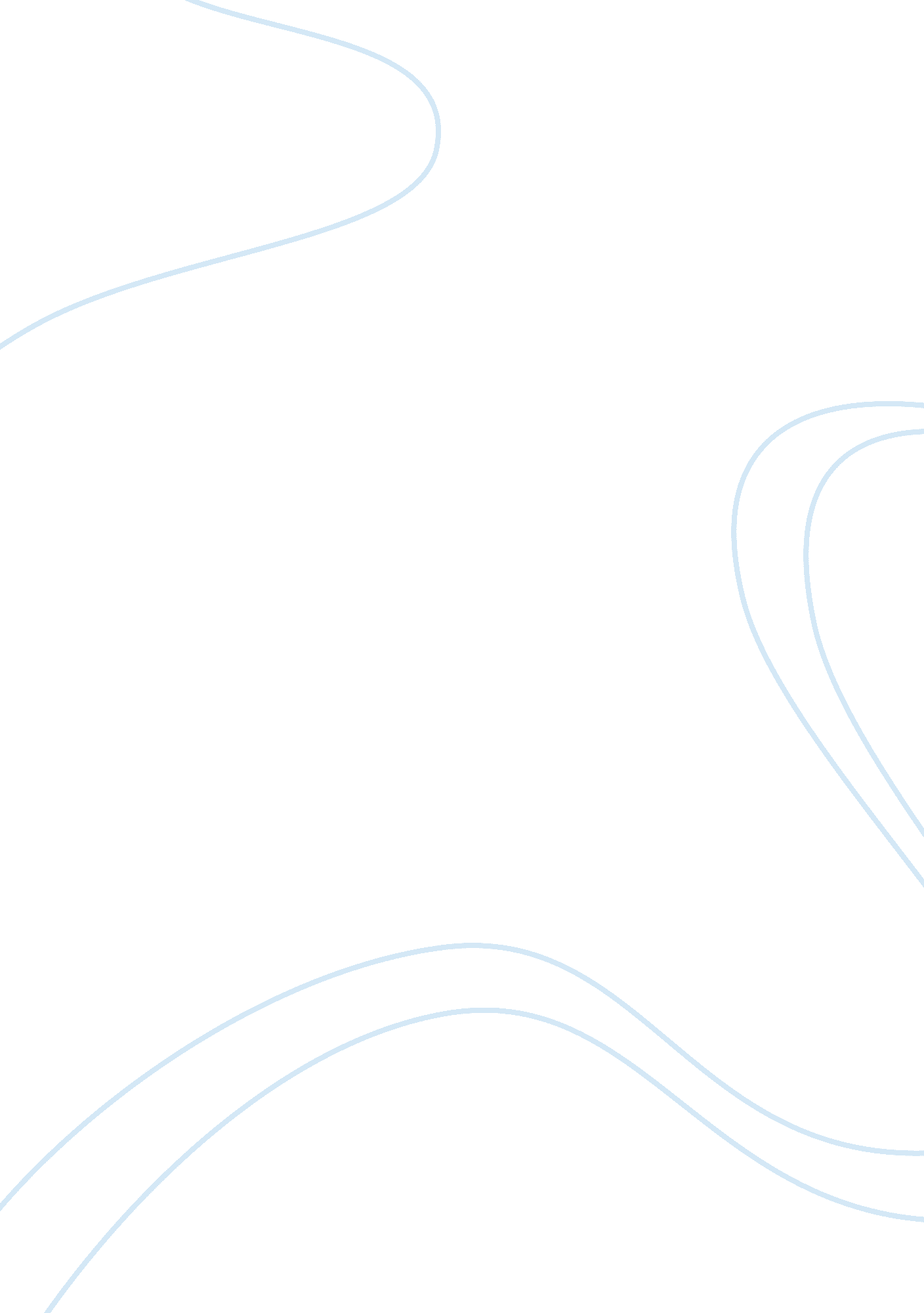 Introduction of quantum dots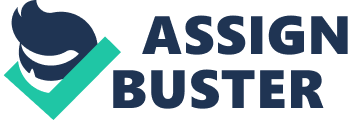 Previous couple of years examine in semiconductors has gone up against very literaiiy new measurements. their numbers are two one and zero. electrons in recentiy created gadgets can be kept to planes lines or numerical focuses quantum specks. planes lines and dabs are numerical develops. they have no physical degree. how is it conceivable to make them in a genuine three-dimensional material the appropriate response lies in quantum mechanics and heisenbergs vulnerability standard. the situation of a protest an electron for example and its energy cant both be known to discretionary accuracy. as an electron is all the more firmly bound its force must be more dubious. this more extensive scope of momenta means a higher normal vitality. in the event that an electron were limited in an endlessly thin layer its vitality would likewise be unbounded. when all is said in done the vitality of electronsin a semiconductor is constrained by their temperature and by the properties of the material. at the point when the electrons are kept in a sufficiently thin layer be that as it may the prerequisites of the vulnerability rule as a result abrogate different contemplations. for whatever length of time that the electrons dont have enough vitality to break out of restriction they turn out to be adequately two dimensional. this locution isnt only a guess. quantum well limits electrons or gaps in a single measurement and permit free spread in two measurements. quantum wire keep electrons or gaps in two spatial measurements and permit free engendering in the third. those bound in a quantum speck are not free in any measurement. for regular semiconductors the length scale for a free conduction electron is around 100 angstroms. one angstrom is meter around the sweep of a hydrogen particle. an electron inside a block of semiconducting material 100 angstroms on a side is basically limited to a point. quantum dabs are man-made beads of charge that can contain anything from a solitary electron to an accumulation of a few thousand their regular measurements extend from nanometers to a couple of microns and their size shape and cooperations can be exactly controlled using propelled nanofabrication innovation. ELECTRONIC STATE DENSITY the mass semiconductors have the vitality groups. mocvd and mbe procedures give a capacity to control layer thickness to inside 1 nm. at the point when the thickness of the dynamic layer is sufficiently little then electrons and openings go about as though they are kept to a quantum well. such restriction prompts quantization of the vitality groups into sub bands. the fundamental outcome is that the joint thickness of states obtains a staircase-like structure . such a change of the thickness of states influences the pick up attributes impressively and enhances the laser execution. quantum well has nonstop staircase-like electronic states thickness while the electronic state thickness of quantum spot is discrete. as it demonstrates the electronic state thickness of 2d 1d and 0d restricted structures. QUANTUM DOT : AN ARTIFICIAL ATOM quantum specks containing electrons can likewise be contrasted with iotas: both have a discrete vitality range and tie few electrons. rather than particles the imprisonment potential in quantum dabs does not really demonstrate circular symmetry. likewise the kept electrons dont move in free space however in the semiconductor have precious stone. average vitality scales for instance are of the request of ten electron volts in particles yet just 1 millielectron volt in quantum specks. quantum spots with an almost circular symmetry or level quantum specks with about round and hollow symmetry can demonstrate shell filling as indicated by what might as well be called hunds standards for particles. vitality range examination rather than iotas the vitality range of a quantum spot can be designed by controlling the geometrical size shape and the quality of the imprisonment potential. likewise rather than particles it isgenerally simple to associate quantum spots by burrow obstructions to directing leads which permits the use of the systems of burrowing spectroscopy for their examination. like in molecules the vitality levels of little quantum specks can be examined by optical spectroscopy systems. that is the reason quantum specks are nicknamed as fake particles. at the point when photons are directed into a semiconductor electrons are energized into the conduction band abandoning gaps in the valence band. restricting the electrons with their gap partners result in limited electron-gap sets or excitons. quantum dabs can best be portrayed as false molecules. the essential material that a quantum speck is made out of is known as a gap or a substance that isfeeling the loss of an electron from its valence band giving it a positive charge. the essential material is to a great degree little which is the reason it is known as a dab and at that size electrons begin to circle it. since quantum dabs dont have protons or neutrons in the inside their mass is significantly littler. since themass at the inside is littler than that of a particle quantum spots apply a littler power on the circling electrons causing a circle bigger than that of a standard iota the circle correlation of quantum dab with hydrogen molecule PROPERTIES OF QUANTUM DOTS the structure and little size a couple of hundred to a couple of thousand iotas gives those specks fabulous optical properties that can be essentially specially crafted by methods for changing the size or organization of the spots. quantum dabs retain light at that point quick re-transmit the gentle anyway in an interesting shading. despite the fact that other normal and inorganic materials exhibit this marvel—fluorescence—the perfect fluorophores may be splendid and nonphotic blanching with thin symmetric outflow spectra and include different resolvable shades that might be energized at the same time utilizing a solitary excitation wavelength. quantum spots nearly fit as a fiddle this great. with a mass that little researchers can precisely figure and exchange the extent of the band-hole of the quantum speck by utilizing including or taking electrons. the band-hole of a quantum spot is the thing that figures out which frequencies itll react to so having the capacity to exchange the bandgap is the thing that offers researchers more noteworthy control and greater adaptability while managing its bundles. recurrence and band-hole reliance. one of the optical elements of little excitonic quantum specks straight away essential to the unaided eye is hue. while the material which makes up a quantum dab characterizes its inborn quality signature all the more full-measure as far as shading is the measurements. accordingly quantum specks of the indistinguishable texture anyway with particular sizes can transmit light of various hues. the physical reason is the quantum restriction impact. while electrons and gaps exciton sets produced through photons are limited inside a space or quantum holder littler than the bohr exciton span i. e. the ordinary off-the-rack wanted mass fabric electron to-empty separation of an exciton combine the semiconductors band hole enlarges and its fluorescence shifts towards the blue. the littler that container the bluer the fluorescence. on the other hand the looser the imprisonment the greater the quantum holder the redder the fluorescence. thusly one enters the infrared and the undetectable. the fluorescence is produced when electron and empty recombine. the limited imprisonment requires extra power and this reasons the wavelength move. the bigger the speck the redder the closer to the pink stop of the range the fluorescence. the littler the speck the bluer the more prominent closer to the blue end its miles. the shading is specifically connected with the power levels of the quantum speck. quantitatively the bandgap control that decides the quality and consequently shading of the fluoresced light is contrarily corresponding to the rectangular of the size of the quantum spot. vast quantum spots have more prominent power ranges which can be all the more firmly separated. this allows the quantum spot to splash up photons containing considerably less power i. e. those toward the red stop of the range. current articles in nanotechnology and different diaries have started to recommend that the type of the quantum speck may likewise well additionally be a segment in the colorization anyway as however now not adequate records has turned out to be accessible. besides it end up demonstrated that the life of fluorescence is chosen through the size of the quantum dab. bigger specks have all the more eagerly dispersed vitality organizes in which the electron-opening pair might be caught. along these lines electron-opening sets in huge dabs remain longer causing bigger dabs to demonstrate an expanded lifetime. just as in an iota vitality stages are quantized on account of repression of the electrons. in some quantum specks in spite of the way that one electron leaves the spot there is far reaching exchange homes of dab. customary semi-conveyors are utilized much of the time in electrical circuits. however they have limited degrees of resilience for the recurrence of the present day they achieve. the low resistance of traditional semi-conductors frequently represents a problem to circuits and a considerable lot of its different bundles. that is the thing that makes the utilization of quantum specks so basic. as theyre created falsely unique quantum spots can be made to endure distinctive cutting edge frequencies by means of a miles bigger range than customary ones. the utilization of quantum spots as semi-conductors offers more prominent opportunity to pretty much the entire part concerning the utilization of semiconductors. APLLICATION OF QUANTUM DOTS quantum spots are principally broad for optical bundles because of their hypothetically intemperate quantum yield. the capacity to music the size of quantum dabs is favorable for some projects. as an example bigger quantum specks have spectra moved toward the red when contrasted with littler spots and show less said quantum homes. on the other hand the littler particles allow one to exploit quantum homes. QUANTUM COMPUTING a quantum pc is a gadget for calculation that makes coordinate utilization of quantum mechanical marvels comprising of superposition and snare to perform tasks on records. quantum pc frameworks are unprecedented from traditional pcs in view of transistors. the fundamental statute at the back of quantum calculation is that quantum houses might be utilized to speak to information and complete tasks on those information. enormous scale quantum pcs may be able to do clear up specific issues a ton snappier than any traditional pc using the top notch at present respected calculations. on may likewise 25th 2011 it transformed into reported that lockheed martin organization has gone into a consent to buy the fields first business quantumregistering device from d-wave structures inc a traditional pc has a memory made of bits wherein each piece speaks to either a one or a 0. a quantum pc proceeds with a chain of qubits. an unmarried qubit can speak to a one a zero or essentially any quantum superposition of these; besides two or three qubits can be in any quantum superposition of four states and 3 qubits in any superposition of eight. in chic a quantum pc with n qubits might be in a self-assertive superposition of up to 2n remarkable states simultaneously this thinks about to a typical pc which can best be in such a 2 n states at somebody time a quantum pc works by utilizing controlling those qubits with a set gathering of quantum practical insight doors. the arrangement of entryways to be done is known as a quantum set of standards QUANTUM DOT LASER qds other utility is quantum speck laser which guarantees far more top notch advantage than the ordinary lasers. since qd lasers are substantially lesstemperature built up and considerably less presumably to debase under expanded temperature it lets in more prominent adaptability for lasers to work all the more effectively. different gifts are low edge streams higher power and stunning security in contrast with the controlled execution of the regular lasers. separately the qd laser will assume a decent estimated part in optical measurements interchanges and optical systems QUANTUM DOT LED the vitality radiated from quantum spots as light is near one hundred% of thepower put into the gadget. this uncommonly exorbitant effectiveness makes quantum spots appealing for use in lighting apparatuses and as individualshading pixels 64 in brilliant shading level board shows. for use in lightingapparatuses a layer of quantum specks can be sandwiched in the middle of electrically conductive layers. a present day did straightforwardly to the quantum specks between those layers will rationale them fluoresce and might be a high proficiency light source. the conventional leds experience enormous programming confinements because of impediments in customary semiconductors comprehensive of intense to change bandgaps and rigid shape. qleds produced from quantum spots can radiate at any observed or infrared wavelength and might be created into plastic coatings paint channels and various types giving them a chance to be utilized all around. WHITE LIGHT ASSETS the white-light quantum dabs by method for appraisal deliver a smoothercirculation of wavelengths inside the obvious range with a somewhat hotter scarcely additional yellow tint. they deliver a light range toward that of daylight than standard fluorescent tubes or lights. of course quantum spots similar to white leds have the advantage of not emitting gigantic amounts ofimperceptible infrared radiation rather than the light. this imperceptible radiation produces gigantic measures of warmth and in expansive part cash owed for the lights low vitality execution Quantum Dot Semiconductor Optical Amplifiers: quantum-speck semiconductor optical enhancers are created as ultrawideband polarization-obtuse high-control intensifiers fast flag regenerators and wideband wavelength converters. semiconductor optical enhancers have a few interesting properties. among them ultrafast pick up recuperation on the request of a couple of broadband increase low clamor figure nf high immersion yield power and high four-wave blending fwm proficiency are of reasonable noteworthiness a semiconductor optical speaker having a pick up of 25 db clamor figure of 20 dbm over the record broadest data transmission of 90 nm among a wide range of optical intensifiers and furthermore having a punishment free yield intensity of 23 dbm the record most astounding among all the semiconductor optical enhancers was acknowledged by utilizing quantum spots. by using isotropically formed quantum specks the tm pick up which is missing in the standard stranski– krastanow qds has been radically improved and almost polarization-harsh soas have been acknowledged out of the blue. with a ultrafast pick up reaction one of a kind to quantum spots an optical regenerator having beneficiary affectability enhancing ability of 4 db at a ber of and working rate of > 40 gb/s has been effectively acknowledged with a soa chip. this execution accomplished together with straightforwardness of structure recommends a potential for minimal effort acknowledgment of regenerative transmission frameworks Clinical packages and most cancers treatments: quantum spots can be encased inside a shell tuned to mirror natural receptorsinside the edge. those receptors can compare to exact sicknesses infections ordiverse articles. the quantum dabs will then search for out and attach to thesickness in masse. because of the fluorescent idea of quantum dabs the site of the issue is then made without issues unmistakable. the amount of receptors required on the surface of the dab is little contrasted with the floor district of the spot itself. this leaves a major measure of space to area different things on the speck. this will incorporate different pills for treating a disease the quantumspeck has been tuned to discover. on this way quantum specks can be blocked to are searching out most diseases cells and supply chemotherapy containers without a moments delay to the most tumors cells. this abstains from harming healthy cells and thus the lousy feature comes about related with most malignancies medications. QUANTUM DOT CIRCUIT quantum specks are fast and as they are created misleadingly uncommon quantum dabs can be made to endure unmistakable front line frequencies through a miles bigger assortment than traditional ones. this alternative of qd might be used in circuits. through including quantum wires to quantum speck numerous quantum spots have been hung together in different shapes and frameworks as demonstrated. theoretically those quantum dab rope structures will be utilized as a part of circuits in region of conventional wires. 